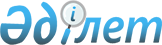 О внесений изменений и дополнения в решение районного маслихата от 5 января 2021 года № 369 "Об утверждении бюджета Нуринского сельского округа на 2021-2023 годы"Решение Иргизского районного маслихата Актюбинской области от 30 марта 2021 года № 26. Зарегистрировано Департаментом юстиции Актюбинской области 1 апреля 2021 года № 8210
      В соответствии со статьями 9-1, 109-1 Бюджетного Кодекса Республики Казахстан от 4 декабря 2008 года, статьей 6 Закона Республики Казахстан от 23 января 2001 года "О местном государственном управлении и самоуправлении в Республике Казахстан", маслихат Иргизский районный РЕШИЛ:
      1. Внести в решение районного маслихата от 5 января 2021 года № 369 "Об утверждении бюджета Нуринского сельского округа на 2021-2023 годы" (зарегистрированное в Реестре государственной регистрации нормативных правовых актов № 7962, опубликованное 14 января 2021 года в эталонном контрольном банке нормативных правовых актов Республики Казахстан в электронном виде) следующие изменения и дополнение:
      в пункте 1:
      доходы цифры "22 836" заменить цифрами "24 836";
      в том числе:
      поступления трансфертов цифры "20 359" заменить цифрами "22 359";
      в подпункте 2):
      затраты цифры "22 836" заменить цифрами "25 092,7";
      в подпункте 5):
      дефицит (профицит) бюджета цифры "-0" заменить цифрами "-256,7";
      в подпункте 6):
      финансирование дефицита (использование профицита) бюджета цифры "0" заменить цифрами "256,7";
      используемые остатки бюджетных средств цифры "0" заменить цифрами "256,7".
      дополнить пунктом 4-1 следующего содержания:
      "4-1.Учесть в бюджете Нуринского сельского округа на 2021 год поступление текущих целевых трансфертов из районного бюджета:
      на разработку сметной документации работ по освещению улиц населенных пунктов- 1 000 тысяч тенге;
      на разработку сметной документации на средний ремонт автомобильных дорог- 1 000 тысяч тенге;
      Распределение указанных сумм трансфертов определяется на основании решения акима сельского округа.".
      2. Приложение 1 к указанному решению изложить в новой редакции согласно приложению к настоящему решению.
      3. Государственному учреждению "Аппарат Иргизского районного маслихата" в установленном законодательством порядке обеспечить государственную регистрацию настоящего решения в Департаменте юстиции Актюбинской области.
      4. Настоящее решение вводится в действие с 1 января 2021 года. Бюджет Нуринского сельского округа на 2021 год
					© 2012. РГП на ПХВ «Институт законодательства и правовой информации Республики Казахстан» Министерства юстиции Республики Казахстан
				
      Председатель сессии Иргизского 
районного маслихата 

Қ. Берекеш

      Секретарь Иргизского 
районного маслихата 

Н. Қызбергенов
Приложение к решению районного маслихата от 30 марта 2021 года № 26Приложение 1 к решению районного маслихата от 5 января 2021 года № 369
Категория
Категория
Категория
Категория
Сумма 
(тысяча тенге)
Класс
Класс
Класс
Сумма 
(тысяча тенге)
Подкласс
Подкласс
Сумма 
(тысяча тенге)
Наименование
Сумма 
(тысяча тенге)
1
2
3
4
5
І. Доходы
24 836
1
04
Налоговые поступления
2 447
1
04
Налоги на собственность
2 447
1
04
1
Налог на имущество
42
1
04
3
Земельный налог
54
1
04
4
Налог на транспортные средства
2 351
2
06
Неналоговые поступления
30
2
06
Прочие неналоговые поступления
30
2
06
1
Прочие неналоговые поступления
30
4
02
Поступления трансфертов
22 359
4
02
Трансферты из вышестоящих органов государственного управления
22 359
4
02
3
Трансферты из районных (городов областного значения) бюджетов
22 359
Функциональная группа
Функциональная группа
Функциональная группа
Функциональная группа
Функциональная группа
Сумма 
(тысяча тенге)
Функциональная подгруппа
Функциональная подгруппа
Функциональная подгруппа
Функциональная подгруппа
Сумма 
(тысяча тенге)
Администратор бюджетных программ
Администратор бюджетных программ
Администратор бюджетных программ
Сумма 
(тысяча тенге)
Программа
Программа
Сумма 
(тысяча тенге)
Наименование
Сумма 
(тысяча тенге)
1
2
3
4
5
6
ІІ. Затраты
25 092,7
01
Государственные услуги общего характера
20 415,7
01
1
Представительные, исполнительные и другие органы, выполняющие общие функции государственного управления
20 415,7
124
Аппарат акима города районного значения, села, поселка, сельского округа
20 415,7
001
Услуги по обеспечению деятельности акима города районного значения, села, поселка, сельского округа
20 415,7
022
Капитальные расходы государтсвенного органа
78
07
3
Жилищно-коммунальное хозяйство
3 677
07
3
Благоустройство населенных пунктов
3 677
07
3
124
Аппарат акима города районного значения, села, поселка, сельского округа
3 677
07
3
008
Освещение улиц в населенных пунктах
1 300
07
3
009
Обеспечение санитарии населенных пунктов
498
07
3
011
Благоустройство и озеленение населенных пунктов
1 879
12
Транспорт и коммуникации
1 000
1
Автомобильный транспорт
1 000
124
Аппарат акима города районного значения, села, поселка, сельского округа
1 000
045
Капитальный и средний ремонт автомобильных дорог в городах районного значения, селах, поселках, сельских округах
1 000
IІІ. Чистое бюджетное кредитование
0
Бюджетные кредиты
0
ІV. Сальдо по операциям с финансовыми активами
0
Приобретение финансовых активов
0
V. Дефицит (профицит) бюджета
-256,7
VI. Финансирование дефицита бюджета (использование профицита)
256,7
Категория
Категория
Категория
Категория
Сумма 
(тыс. тенге)
Класс
Класс
Класс
Сумма 
(тыс. тенге)
Подкласс
Подкласс
Сумма 
(тыс. тенге)
Наименование
Сумма 
(тыс. тенге)
1
2
3
4
5
8
Используемые остатки бюджетных средств
256,7
01
Остатки бюджетных средств
256,7
1
Свободные остатки бюджетных средств
256,7